Razão Social da Empresa:________________________________________________________.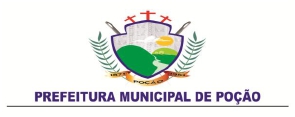 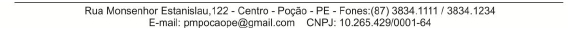 CNPJ/MF: _______________________________________. Fone: __________________________.Endereço: _______________________________________. N° ______. Bairro:______________.Cidade: ____________________________________________________________________________.Responsável pela Informação: __________________________________________________.Data: 02/01/2024Cotação de Preços PrefeituraITEMDESCRIÇÃOUND.QTD.VALORUNITÁRIOVALORTOTAL01CONTRATAÇÃO DIRETA DE EMPRESA ESPECIALIZADA PARAREALIZAR A PRESTAÇÃO DE SERVIÇOS DE LOCAÇÃO DOSSISTEMAS DE GERENCIAMENTO DE COMPRAS/CONTRATOSE DO SISTEMA DE GESTÃO DE ESTOQUE PARA ATENDER ASNECESSIDADES DA PREFEITURA MUNICIPAL DE POÇÃO - PE.MÊS12VALOR TOTAL R$VALOR TOTAL R$VALOR TOTAL R$VALOR TOTAL R$VALOR TOTAL R$VALOR TOTAL R$